Presentation, Practice, Production Lesson Plan TemplateKARA Song- ‘Pretty Girl’ LyricsIf you wanna pretty every wanna prettyPhotos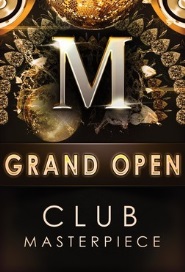 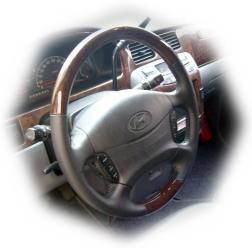 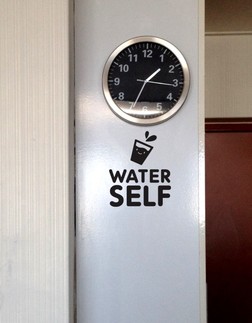  Listening    Speaking      Reading      Grammar   Writing Listening    Speaking      Reading      Grammar   Writing Listening    Speaking      Reading      Grammar   Writing Listening    Speaking      Reading      Grammar   WritingTopic: Let’s Know About Broken English.Topic: Let’s Know About Broken English.Topic: Let’s Know About Broken English.Topic: Let’s Know About Broken English.Instructor:DanielStudents Competency LevelPre-IntermediateNumber of Students:9Lesson Length:50 MinutesMaterials:Photos -  Grand Opening Steering wheel                 Water SelfRecording files(Kara-Pretty Girl)White BoardMarkerMaterials:Photos -  Grand Opening Steering wheel                 Water SelfRecording files(Kara-Pretty Girl)White BoardMarkerMaterials:Photos -  Grand Opening Steering wheel                 Water SelfRecording files(Kara-Pretty Girl)White BoardMarkerMaterials:Photos -  Grand Opening Steering wheel                 Water SelfRecording files(Kara-Pretty Girl)White BoardMarkerAims: (What students will be able to achieve by participating in the activities of the lesson.)Improve Ss listening skills by listening to T’s story Improve Grammar skills by learning Broken English and Correct English expressionsAims: (What students will be able to achieve by participating in the activities of the lesson.)Improve Ss listening skills by listening to T’s story Improve Grammar skills by learning Broken English and Correct English expressionsAims: (What students will be able to achieve by participating in the activities of the lesson.)Improve Ss listening skills by listening to T’s story Improve Grammar skills by learning Broken English and Correct English expressionsAims: (What students will be able to achieve by participating in the activities of the lesson.)Improve Ss listening skills by listening to T’s story Improve Grammar skills by learning Broken English and Correct English expressionsLanguage Skills: (Lists what language skills students will be using by participating in the activities of the lesson.)Reading: T talk, Ss talk Listening: Teacher talk, Students talk, Listening song Speaking: Teacher talk, Student talk, WritingLanguage Skills: (Lists what language skills students will be using by participating in the activities of the lesson.)Reading: T talk, Ss talk Listening: Teacher talk, Students talk, Listening song Speaking: Teacher talk, Student talk, WritingLanguage Skills: (Lists what language skills students will be using by participating in the activities of the lesson.)Reading: T talk, Ss talk Listening: Teacher talk, Students talk, Listening song Speaking: Teacher talk, Student talk, WritingLanguage Skills: (Lists what language skills students will be using by participating in the activities of the lesson.)Reading: T talk, Ss talk Listening: Teacher talk, Students talk, Listening song Speaking: Teacher talk, Student talk, WritingLanguage Systems: (Lists what language systems students will be using by participating in the activities of the lesson.)Phonology:Drilling, T and Ss talkFunction: Writing and DescriptionLexis: Vocabulary, adjectives,Grammar: Aren’t you? /almost all of the,Discourse : Teacher and Ss talk Language Systems: (Lists what language systems students will be using by participating in the activities of the lesson.)Phonology:Drilling, T and Ss talkFunction: Writing and DescriptionLexis: Vocabulary, adjectives,Grammar: Aren’t you? /almost all of the,Discourse : Teacher and Ss talk Language Systems: (Lists what language systems students will be using by participating in the activities of the lesson.)Phonology:Drilling, T and Ss talkFunction: Writing and DescriptionLexis: Vocabulary, adjectives,Grammar: Aren’t you? /almost all of the,Discourse : Teacher and Ss talk Language Systems: (Lists what language systems students will be using by participating in the activities of the lesson.)Phonology:Drilling, T and Ss talkFunction: Writing and DescriptionLexis: Vocabulary, adjectives,Grammar: Aren’t you? /almost all of the,Discourse : Teacher and Ss talk Assumptions: (What students must already be able to do and what concepts must already be mastered before the lesson in order to achieve the aims of the lesson.)Some Ss don’t know about Broken English Expressions All Ss don’t know Broken English GrammarAssumptions: (What students must already be able to do and what concepts must already be mastered before the lesson in order to achieve the aims of the lesson.)Some Ss don’t know about Broken English Expressions All Ss don’t know Broken English GrammarAssumptions: (What students must already be able to do and what concepts must already be mastered before the lesson in order to achieve the aims of the lesson.)Some Ss don’t know about Broken English Expressions All Ss don’t know Broken English GrammarAssumptions: (What students must already be able to do and what concepts must already be mastered before the lesson in order to achieve the aims of the lesson.)Some Ss don’t know about Broken English Expressions All Ss don’t know Broken English GrammarAnticipated Errors and Solutions: (What things might go wrong in the lesson and what the solution will be)If Ss don’t know about Broken English, Teacher should teach the words of Broken English words.Anticipated Errors and Solutions: (What things might go wrong in the lesson and what the solution will be)If Ss don’t know about Broken English, Teacher should teach the words of Broken English words.Anticipated Errors and Solutions: (What things might go wrong in the lesson and what the solution will be)If Ss don’t know about Broken English, Teacher should teach the words of Broken English words.Anticipated Errors and Solutions: (What things might go wrong in the lesson and what the solution will be)If Ss don’t know about Broken English, Teacher should teach the words of Broken English words.References:http://www.chonha.com/korean2/englishwrite/en4.htmhttp://www.cyworld.com/Julia_84/9487509References:http://www.chonha.com/korean2/englishwrite/en4.htmhttp://www.cyworld.com/Julia_84/9487509References:http://www.chonha.com/korean2/englishwrite/en4.htmhttp://www.cyworld.com/Julia_84/9487509References:http://www.chonha.com/korean2/englishwrite/en4.htmhttp://www.cyworld.com/Julia_84/9487509Lead-In (Warm-Up Part to activate and create interest in the lesson)Lead-In (Warm-Up Part to activate and create interest in the lesson)Lead-In (Warm-Up Part to activate and create interest in the lesson)Lead-In (Warm-Up Part to activate and create interest in the lesson)Materials:White BoardMarkerSmart Phone Mp3 file(Kara’s Pretty Girl)Photo-  Steering Wheel             Grand Open  Water SelfMaterials:White BoardMarkerSmart Phone Mp3 file(Kara’s Pretty Girl)Photo-  Steering Wheel             Grand Open  Water SelfMaterials:White BoardMarkerSmart Phone Mp3 file(Kara’s Pretty Girl)Photo-  Steering Wheel             Grand Open  Water SelfMaterials:White BoardMarkerSmart Phone Mp3 file(Kara’s Pretty Girl)Photo-  Steering Wheel             Grand Open  Water SelfTime:Classroom Set Up:Student Activity and Goals:Teacher Procedure Instructions:1min4min5minWholeWholeWholeGreet TeacherSs should listen to teacher’s storyShare their opinions Greet Ss each other.Teacher talk about Broken English Story.Elicit Ss about expressionsPre-Activity (Presentation Part Presenting the language structure to be covered in the lesson)Pre-Activity (Presentation Part Presenting the language structure to be covered in the lesson)Pre-Activity (Presentation Part Presenting the language structure to be covered in the lesson)Pre-Activity (Presentation Part Presenting the language structure to be covered in the lesson)Pre-Activity (Presentation Part Presenting the language structure to be covered in the lesson)Materials:MarkerWhite BoardMaterials:MarkerWhite BoardMaterials:MarkerWhite BoardMaterials:MarkerWhite BoardMaterials:MarkerWhite BoardTime:Classroom Set Up:Classroom Set Up:Student Activity and Goals:Teacher Procedure Instructions:15min15minWholeListen to Teacher and Understand the grammar in the sentenceTeacher talks about T’s experience using expressions.Main Activity (Practice to Production Part Teacher lead practice of the language presented)Main Activity (Practice to Production Part Teacher lead practice of the language presented)Main Activity (Practice to Production Part Teacher lead practice of the language presented)Main Activity (Practice to Production Part Teacher lead practice of the language presented)Materials:White BoardMarker:Materials:White BoardMarker:Materials:White BoardMarker:Materials:White BoardMarker:Time:Classroom Set Up:Student Activity and Goals:Teacher Procedure Instructions:15minWholeStudents read the new sentences.Teacher Explains grammar Post Activity (Wrap-Up Part Close the Lesson on a high note to consolidate language learned)Post Activity (Wrap-Up Part Close the Lesson on a high note to consolidate language learned)Post Activity (Wrap-Up Part Close the Lesson on a high note to consolidate language learned)Post Activity (Wrap-Up Part Close the Lesson on a high note to consolidate language learned)Materials:White BoardMarkerMaterials:White BoardMarkerMaterials:White BoardMarkerMaterials:White BoardMarkerTime:Classroom Set Up:Student Activity and Goals:Teacher Procedure Instructions:10minTeacherListen to teacher and understand about expressionsSummarize today’s expressions